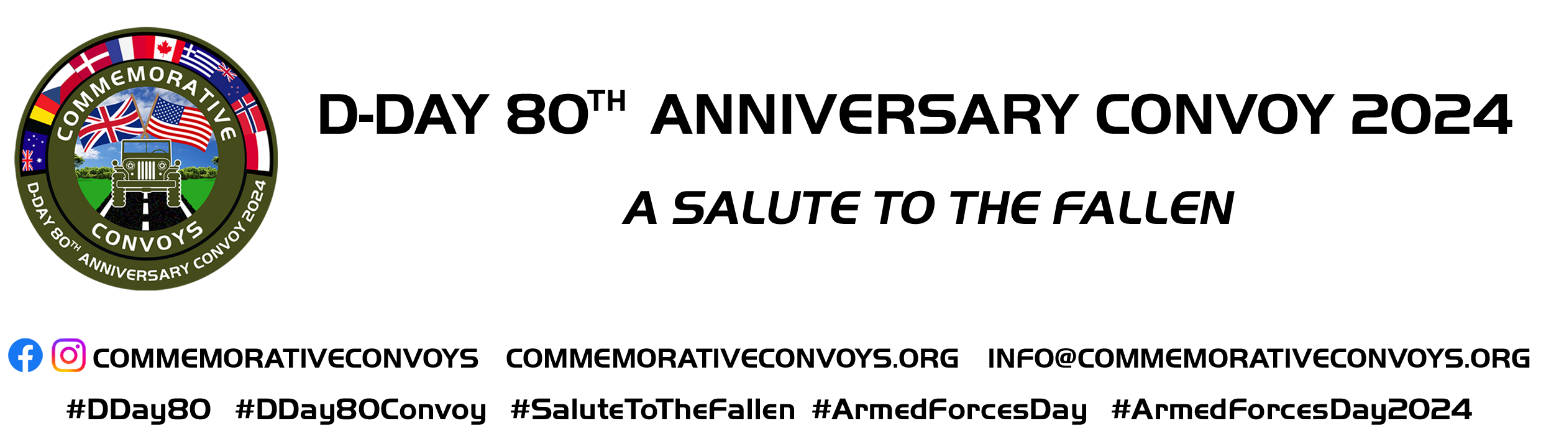 OFFICIAL D-DAY 80th ANNIVERSARY WEEKEND – 29th and 30th June 2024 Hungerford Town Council with Commemorative Convoys CAMPING BOOKING  FORM   Name……………………………………………….………………………………………………….Email Address …………………………………………………………….…………………………..Telephone Number……………………………………………….….……………………………….Contact (if different from above) …………………………………………………………………….GREEN CAMP - Period Camping at Triangle Field Event Site - RG17 0AP ……………………………………………………………………………………………..………………………………………………………………………………………….………………….………………………………………………………………………………..……………………RED CAMP - Modern Camping Only – The Croft, Hungerford - RG17 0JG……………………………………………………………………………………………..………………………………………………………………………………………….………………….………………………………………………………………………………..……………………Set up Friday 28th June 2024.  If you require earlier access, please advise on this form.On Friday evening at Hungerford Corn Exchange there will be 1940s ticketed dance.  Please telephone for details.Camping Questions?   Please email us or telephone 077 483 10996.Please email the completed form to claire.barnes@hungerford-tc.gov.uk and info@commemorativeconvoys.org by no later than 5TH May 2024.Sign ………………………………………………….     Date…………………………